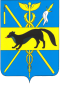 СОВЕТ НАРОДНЫХ ДЕПУТАТОВБОГУЧАРСКОГО МУНИЦИПАЛЬНОГО РАЙОНАВОРОНЕЖСКОЙ ОБЛАСТИРЕШЕНИЕот «18» сентября 2017года.№ 11                         г.БогучарОб  образовании постоянной комиссииСовета народных депутатовБогучарского муниципальногорайона по местному самоуправлению, правотворческой деятельности, депутатской этикеВ соответствии с Уставом Богучарского муниципального района  и Регламентом Совета народных депутатов Богучарского муниципального района  Совет  народных депутатов Богучарского муниципального района р е ш и л:Образовать  следующий  персональный состав постоянной комиссии Совета народных депутатов Богучарского муниципального района по местному самоуправлению, правотворческой деятельности, депутатской этике:Булах Ирина Петровна – депутат Совета народных депутатов Богучарского муниципального района от избирательного округа № 1, председатель комиссии.Лаптуров Вячеслав Митрофанович – депутат Совета народных депутатов Богучарского муниципального района от местной партийной организации Богучарского района Воронежского регионального отделения политической партии «Либерально – демократическая партия России», индивидуальный предприниматель.Курганская Ирина Павловна – депутат Совета народных депутатов Богучарского муниципального района от  Богучарского местного отделения Воронежского регионального отделения Всероссийской политической партии «ЕДИНАЯ РОССИЯ», инспектор администрации Дьяченковского сельского поселения.Ткачев Роман Александрович – депутат Совета народных депутатов Богучарского муниципального района от Богучарского местного отделения Воронежского регионального отделения Всероссийской политической партии «ЕДИНАЯ РОССИЯ», директор  МКОУ «Радченская средняя общеобразовательная школа».Ткачев Игорь Викторович - депутат Совета народных депутатов Богучарского муниципального района от Богучарского местного отделения Воронежского регионального отделения Всероссийской политической партии «ЕДИНАЯ РОССИЯ», руководитель МКУ «Управление по образованию и молодежной политике Богучарского муниципального района Воронежской области.Подлипаева Ирина Владимировна -  депутат Совета народных депутатов Богучарского муниципального района от Богучарского местного отделения Воронежского регионального отделения Всероссийской политической партии «ЕДИНАЯ РОССИЯ», старший инспектор администрации Монастырщинского  сельского поселения.Глава Богучарскогомуниципального района                                                       А.М.Василенко